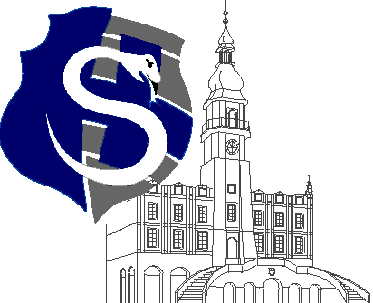 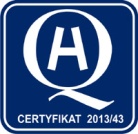 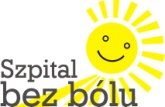 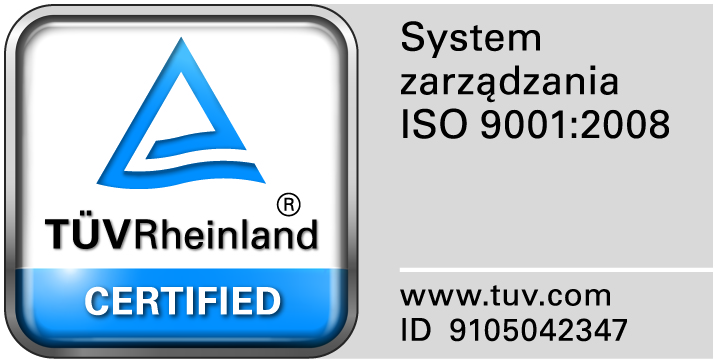 					                                                                                                                  									Zamość 2016-04-19                                        Do  Wszystkich WykonawcówDot: Przetargu nieograniczonego nr 5/PN/16  Dostawa sprzętu medycznego jednorazowego użytkuWYJAŚNIENIA ZWIĄZANE Z TREŚCIĄ SIWZDziałając zgodnie z art. 38 ust. 2 ustawy Prawo zamówień publicznych (tekst jednolity: Dz. U. z 2013 r. poz. 907, 984, 1047 i 1473 oraz z 2014r. poz. 423,768,811,915,1146 i 1232), w związku z pytaniami  dotyczącymi treści Specyfikacji Istotnych Warunków Zamówienia – Zamawiający przesyła treść pytań nadesłanych do w/w postępowania wraz z odpowiedziami.Pytanie 1 Czy w ramach pozycji 1 Zadania nr 13 Zamawiający będzie wymagał złożenia oferty na zestawy do eksploatacji automatycznego wstrzykiwacza kontrastu Nemoto Dual Shot, składające się z: 1 x wkład o pojemności 200 ml 1 x łącznik niskociśnieniowy o dł. 150 cm, z jedna zastawką antyzwrotną, z trójnikiem Y, gdzie długość ramion trojnika Y jest różna i wynosi odpowiednio: dla odgałęzienia po stronie kontrastu +/-10 cm i dla odgałęzienia po stronie roztworu NaCl +/- 25 cm1xostrze typu,,Spike". złącze szybkiego napełniania typu ,J"zestaw wolny od ftalanów (wszystkie parametry wyrobu do potwierdzenia przez jego PRODUCENTA, a nie OFERENTA)UZASADNIENIE:Warto nadmienić iż RÓŻNA długość ramion (odgałęzień) trójnika,,Y", będącego elementem składowym zestawów wkładowych do automatycznego wstrzykiwacza kontrastu Nemoto Dual Shot jest czynnikiem niezmiernie istotnym.Odchodące bezpośrednio do głowicy odpowiedzialnej za podawanie środka kontrastowego, krótsze odgałęzienie trojnika ,Y" (+l/- 10 cm), pozwala na zminimalizowanie ilości kontrastu, jaka pozostaje na ściankach takiego odgałęzienia, po podaniu środka cieniującęo (zestawy jednorazowego użytku podlegają utylizacji po ich jednokrotnym wykorzystaniu, co oznacza, że utylizacji podlegać także musi drogi śrcdek kontrastowy, pozostający na ściankach odgałęzieniach trójnika ,Y'' - im krótsze takie złącze, tym mniejsze są straty finansowe).Przy zapotrzebowaniu określonym dla pozycji 1 Zadania nr 13 na 800 zestawów (każdy zestaw wyposażony w złącze niskiego ciśnienia z trojnikiem Y), umożliwi to Zamawiającemu redukcję kosztów badań prowadzonych z wykorzystaniem nabywanych zestawów wkładowych.Umożliwienie znacznej redukcji ilości środka kontrastowego wykorzystywanego w prowadzonych badaniach,przyniesie Państwu wymierne korzyści finansowe (oszczędności).Odpowiedź: Dopuszczamy.Pytanie 2 Czy w ramach pozycji 2 Zadania nr 13 Zamawiający będzie wymagał złożenia oferty na jednorazowe, sterylne złącze niskiego ciśnienia do automatycznego wstrzykiwacza kontrastu Nemoto Dual Shot, o długości 150 cm, z jedną zastawką antyzwrotną i z trojnikiem Y, wyposażonym w dwa różnej długości odgałęzienia, gdzie odgałęzienie pierwsze, po stronie kontrastu posiada długość +/- 10 cm, a odgałęzienie drugie, po stronie roztworu NaCl posiada długość +/- 25 cm?UZASADNIENIE: RÓŻNA długość ramion (odgałęzień) trojnika,,Y",w jaki wyposażony jest łącznik, o którym mowa w pytaniu 2, jest czynnikiem niezmiernie istotnym.Odchodące bezpośrednio do głowicy odpowiedzialnej za podawanie środka kontrastowego, krótsze odgałęzienie trojnika ,Y" (+l/- 10 cm), pozwala na zminimalizowanie ilości kontrastu, jaka pozostaje na ściankach takiego odgałęzienia, po podaniu środka cieniującęo (złącza  jednorazowego użytku podlegają utylizacji po ich jednokrotnym wykorzystaniu, co oznacza, że utylizacji podlegać także musi drogi śrcdek kontrastowy, pozostający na ściankach odgałęzieniach trójnika ,Y'' - im krótsze takie złącze, tym mniejsze są straty finansowe).Przy zapotrzebowaniu określonym dla pozycji 2 Zadania nr 13 na 800 szt.przedmiotowych złączy,  umożliwi to Zamawiającemu redukcję kosztów badań prowadzonych z wykorzystaniem omawianych złączy.Umożliwienie znacznej redukcji ilości środka kontrastowego wykorzystywanego w prowadzonych badaniach,przyniesie Państwu wymierne korzyści finansowe (oszczędności).Odpowiedź: Dopuszczamy.Pytanie 3Czy Zamawiający dokona modyfikacji projektu umowy, w zakresie ust. 4 § 7 o treści(cyt):4.Wykonawca zapłaci Zamawiającemu karę umowną w wysokości 10 % wartości umowy w przypadku jej rozwiązania z przyczyn leżących po stronie Wykonawcy.i nada mu brzmienie:4.Wykonawca zapłaci Zamawiającemu karę umowną w wysokości 10 % niezrealizowanej części wartości umowy w przypadku jej rozwiązania z przyczyn leżących po stronie Wykonawcy.UZASADNIENIE:Zwracamy uwagę Zamawiającego na fakt, że wszelkie kary umowne muszą być adekwatne do wysokości doznanych szkód i w żadnym przypadku nie powinny one przewyższać wielkości świadczenia, którego wykonanie mają zabezpieczać.Zwracamy również uwagę Zamawiającego na fakt, że nałożona potencjalnie kara w żadnym wypadku nie może obejmować tej części zamówienia, która już została rzetelnie zrealizowana.Prosimy o wprowadzenie przez Zamawiającego treści udzielonych odpowiedzi do SIWZ i o nadanie im tym samym charakteru wiążącego dla wszystkich podmiotów biorących udział w postępowaniu przetargowym.Odpowiedź: Zamawiający nie zmienia zapisów projektu umowy.Pytanie 4  Zadanie nr 1Czy Zamawiający dopuści w poz. 6 strzykawkę do tuberkuliny z igłą 05 x 16. Odpowiedź: TAKPytanie 5  Zadanie nr 1Czy Zamawiający dopuści w poz. 8 strzykawkę sterylną jednorazową bezpieczną trzyczęściową luer-lock wyposażona w mechanizm zabezpieczający igłę po injekcji przed przypadkowym zakuciem. Igła jest inaktywowana w cylindrze strzykawki, a łamany tłok zabezpiecza przed ponownym użyciem całego zestawu.Skala nominalna, w kolorze czarnym, niezmywalna. Na cylindrze nadrukowana nazwa własna strzykawki lub logo producenta w celu jednoznacznej identyfikacji wyrobu. Strzykawki są nietoksyczne, nie zawierają lateksu, niepirogenne. Pakowane pojedynczo w blister.Odpowiedź: TAKPytanie nr 6 Dotyczy: zadanie 13, pozycja 2Czy Zamawiający wyrazi zgodę na wyodrębnienie z zadania 13, pozycji 2, tj:„Jednorazowe, sterylne złącza niskiego ciśnienia długości 150 cm i wytrzymałości ciśnieniowej do 350 PSI z trójnikiem typu „Y” wyposażonym w zaworek antyzwrotny oraz wpełni kompatybilny z wkładem z poz. nr 1.”, tak by pozycja ta stanowiła odrębny pakiet? Lub czy Zamawiający dopuści składanie ofert w zadaniu 13 na poszczególne pozycje?Zgoda Zamawiającego umożliwi złożenie firmom specjalizującym się wyłącznie w tego typu produktach medycznych (złączach niskociśnieniowych, w 100% kompatybilnych z wkładami do strzykawki automatycznej Nemoto) korzystniejszej oferty cenowej i  jakościowej, niż w przypadku ograniczenia w/w asortymentu do jednego pakietu.W naszej opinii obecny opis przedmiotu zamówienia w zadaniu 13 niniejszej procedury, został przez Zamawiającego sporządzony z naruszeniem z art. 7 Pzp, znacznie utrudniając uczciwą konkurencję i eliminując z udziału w postępowaniu innych potencjalnych wykonawców.Argumentem przemawiającym za wyrażeniem zgody jest także fakt, iż podobne do Zamawiającego jednostki szpitalne stosują zapisy rozdzielające w/w wspomniane wyroby medyczne. Zgoda Zamawiającego z pewnością będzie miała wpływ na korzystniejsze wydatkowanie środków pieniężnych przez Zamawiającego. Odpowiedź: Zgodnie z siwz.Pytanie 7 Dotyczy: zadanie 13, pozycja 2 Czy Zamawiający wyrazi zgodę na dopuszczenie w zadaniu 13, w pozycji 2, złącza niskociśnieniowego zachowującego wskazane parametry, z limitem ciśnienia roboczego do 330 PSI? Według naszej najlepszej wiedzy wskazane przez nas ciśnienie robocze (330 PSI) jest w zupełności wystarczające podczas wykonywanych procedur tomografii komputerowej. Odpowiedź: Wyrażamy zgodę.Pytanie nr 8  Dotyczy zadania nr 22 poz. nr 1. Zwracamy się z prośbą do Zamawiającegoo dopuszczenie igieł sterylnych,jednorazowego użytku do punkcji mostka w rozmiarze 16Gx50mm (jak aktualnie używanych przez Zamawiającego) ?Odpowiedź: Dopuszczamy w rozm. 16Gx50mm spełniające pozostałe wymagania SIWZ.Pytanie 9Czy Zamawiający w Zadaniu 18 dopuści błony RTG niebieskoczułe,ogólnodiagnostyczne do obróbki automatycznej o następujących parametrach:– Gęstość optyczna minimalna = 0,21– Gęstość optyczna maksymalna = 2,80– Kontrastowość średnia = 2,78 ?Odpowiedź: Zgodnie z SIWZ	Pytanie 10Czy Zamawiający w Zadaniu 18 wyrazi zgodę, aby każdy pojedynczy film byłoznakowany tylko logiem producenta?Odpowiedź: Zgodnie z SIWZ.Pytanie 11Czy Zamawiający w Zadaniu 18 dopuści wywoływacz (2x5l) oraz utrwalacz (2x4,5l) wopakowaniach do przygotowania 2x20l roztworu roboczego z odpowiednim przeliczeniem ilości tj. utrwalacz 25op., wywoływacz 25op. ?Odpowiedź: Zgodnie z SIWZ.Pytanie 12  Dotyczy zadania nr 19. Czy Zamawiający wymaga kalibracji i optymalizacji ciemni w przypadku dostarczenia przez Wykonawcę błon i odczynników innego producenta niż aktualnie używanych przez Szpital; w przypadku pozytywnej odpowiedzi prosimy o określenie modeli oraz producentów sprzętu do kalibracjiOdpowiedź: Zgodnie z SIWZ